How to update DX471 via SD cardGet the FW update package for DX471Copy the FW to the root directory of SD card(SD card should not over 32G)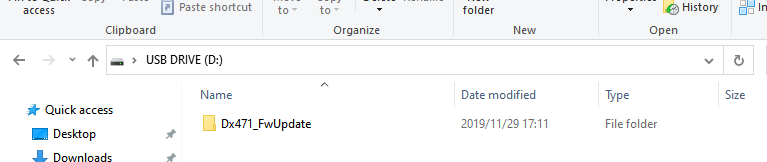 Insert the SD card with the FW file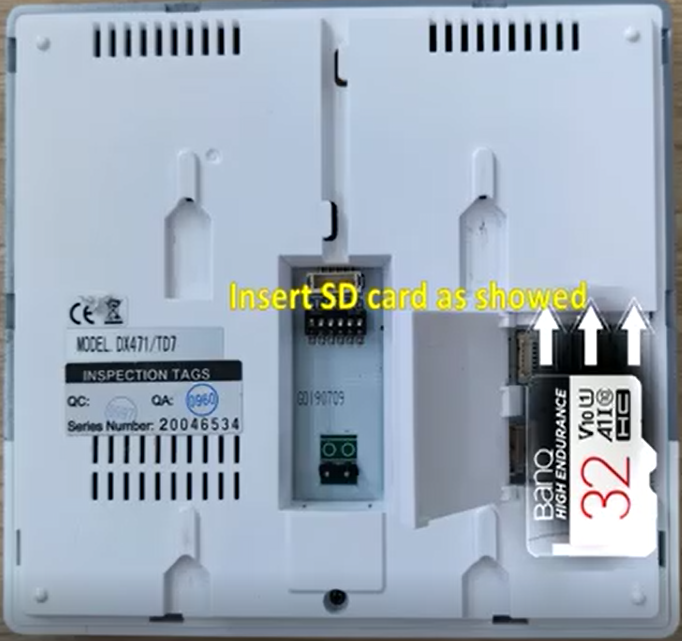 Power on DX471 and tap “Settings” -> “General” -> “SD card” -> “firmware update”, please also do use default after updating: setting-->wireless-->use default